Шерегеш, ул. Советская, 3Фото после ремонта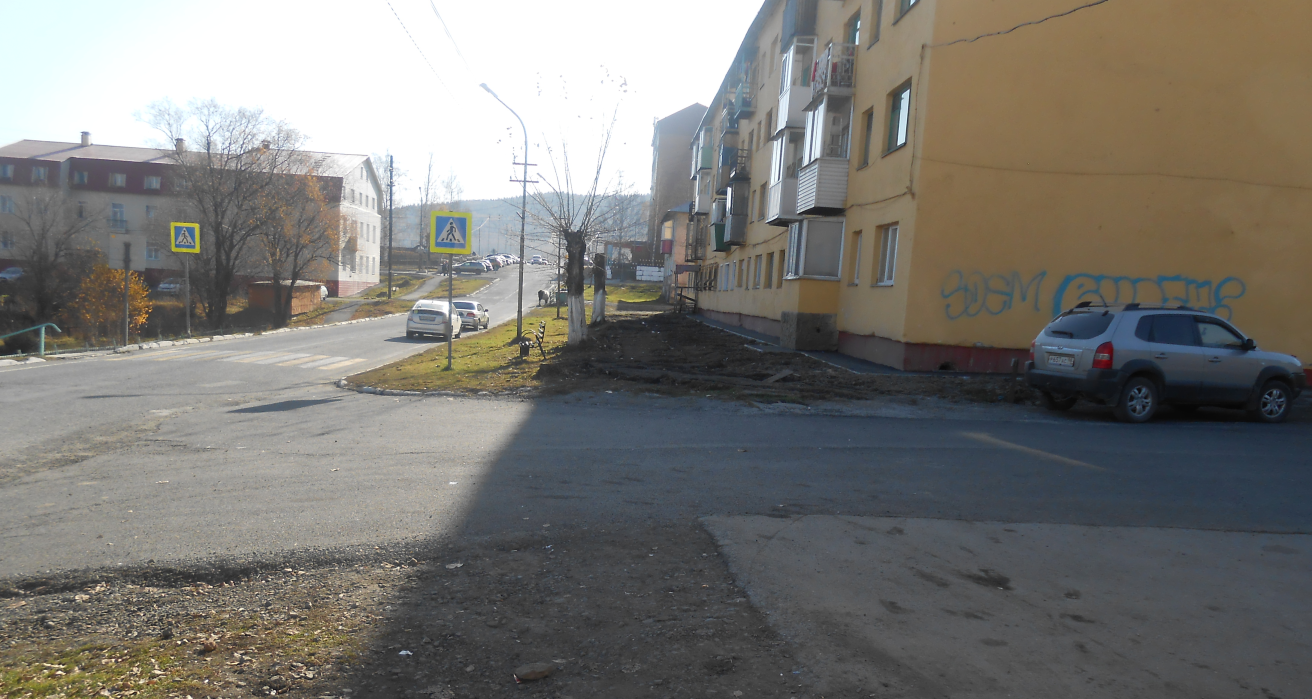 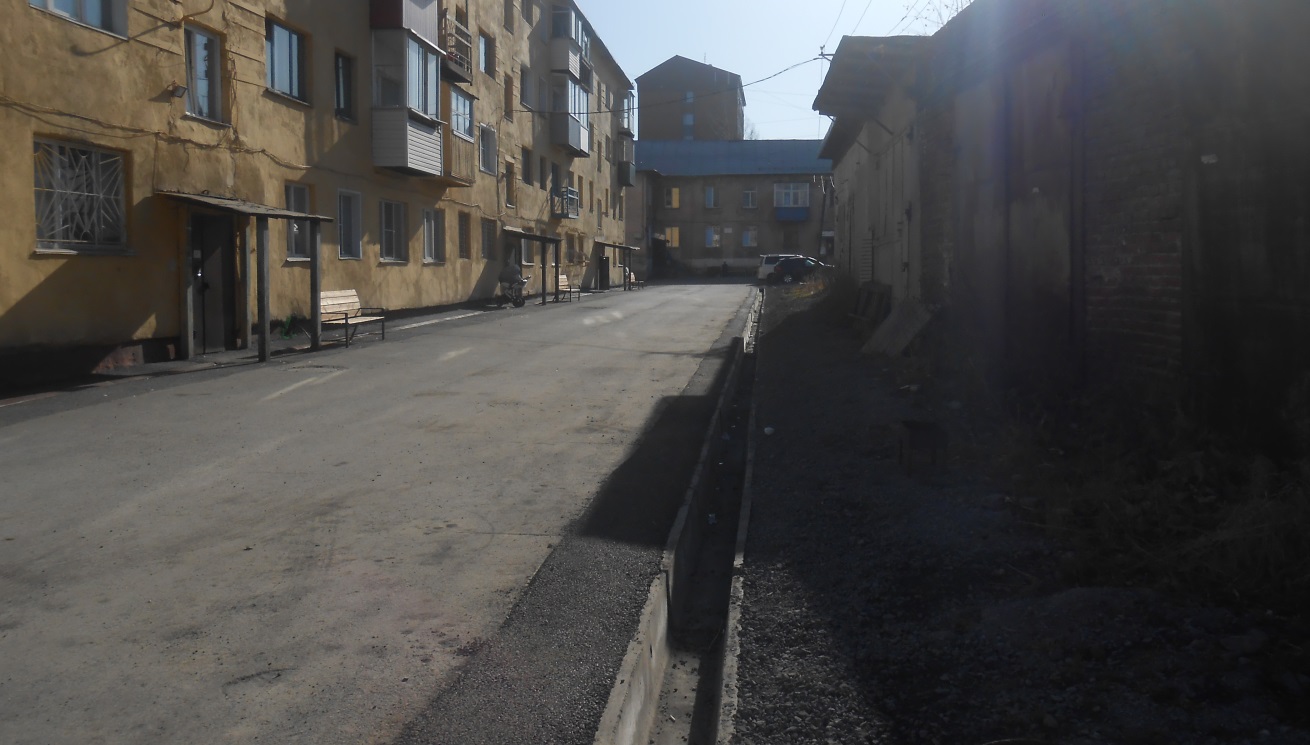 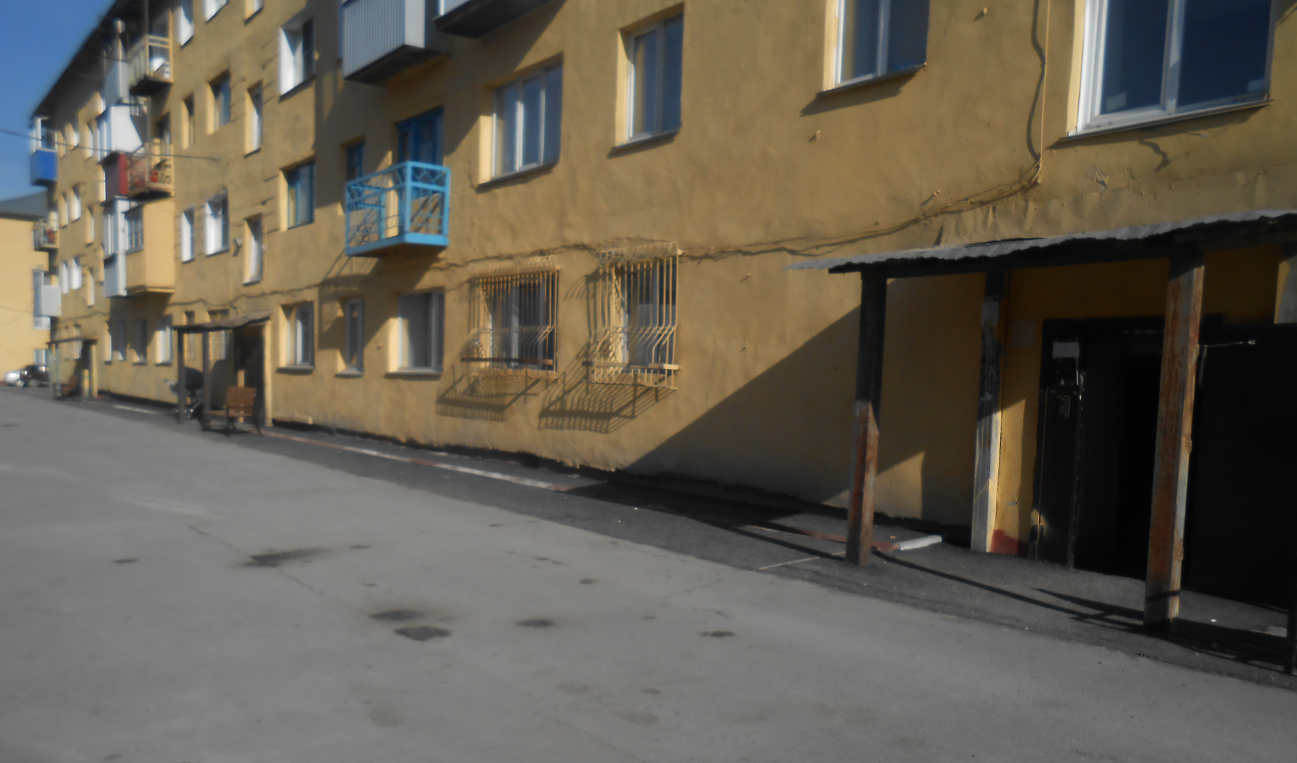 